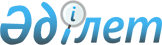 Об утверждении Положения о государственном учреждении "Управление цифровизации города Шымкент"Постановление акимата города Шымкент от 19 сентября 2022 года № 1855
      В соответствии с пунктом 1 статьи 37 и статьи 39 Закона Республики Казахстан "О местном государственном управлении и самоуправлении в Республике Казахстан, подпунктом 3) пункта 3) статьи 35-1 Закона Республики Казахстан "О правовых актах" и Типовым положением о государственном органе, утвержденным постановлением Правительства Республики Казахстан от 1 сентября 2021 года № 590, акимат города Шымкент ПОСТАНОВЛЯЕТ:
      1. Утвердить Положение о государственном учреждении "Управление цифровизации города Шымкент" согласно приложению к настоящему постановлению.
      2. В установленном законодательством Республики Казахстан порядке государственному учреждению "Управление цифровизации города Шымкент" принять все необходимые меры, вытекающие из настоящего постановления.
      3. Контроль за исполнением настоящего постановления возложить на заместителя акима города Шымкент М. Исахова.
      4. Настоящее постановление вводится в действие со дня его первого официального опубликования. Положение о государственном учреждении "Управление цифровизации города Шымкент" Глава 1. Общие положения
      1. Государственное учреждение "Управление цифровизации города Шымкент" (далее – Управление) является государственным органом Республики Казахстан, осуществляющим руководство в сфере цифровизации, информатизации, связи и информационных – коммуникации на территории города Шымкент.
      2. Управление не имеет ведомств.
      3. Управление осуществляет свою деятельность в соответствии с Конституцией и законами Республики Казахстан, актами Президента и Правительства Республики Казахстан, иными нормативными правовыми актами, а также настоящим Положением.
      4. Управление является юридическим лицом в организационно-правовой форме государственного учреждения, имеет символы и знаки отличия (при их наличии), печати с изображением Государственного Герба Республики Казахстан и штампы со своим наименованием на казахском и русском языках, бланки установленного образца, счета в органах казначейства в соответствии с законодательством Республики Казахстан.
      5. Управление вступает в гражданско-правовые отношения от собственного имени.
      6. Управление имеет право выступать стороной гражданско-правовых отношений от имени государства, если оно уполномочено на это в соответствии с законодательством Республики Казахстан.
      7. Управление по вопросам своей компетенции принимает решения, оформляемые приказами руководителя Управления и другими актами, предусмотренными закон Республики Казахстан.
      8. Структура и лимит штатной численности ГУ "Управления цифровизации города Шымкент" утверждаются в соответствии с законодательством Республики Казахстан.
      9. Местонахождение юридического лица: Республика Казахстан, город Шымкент, Каратауский район, микрорайон Нурсат, проспект "Nursultan Nazarbaev" 10, индекс 160023.
      10. Режим работы регламентируется в соответствии с Трудовым кодексом Республики Казахстан.
      11. Настоящее положение является учредительным документом Управления.
      12. Финансирование деятельности Управления осуществляется из местного бюджета в соответствии с Бюджетным Кодексом Республики Казахстан.
      13. Управлению запрещается вступать в договорные отношения с субъектами предпринимательства на предмет выполнения обязанностей, являющихся полномочиями Управления.
      Если Управлению законодательными актами предоставлено право осуществлять приносящую доходы деятельность, то полученные доходы направляются в государственный бюджет, если иное не установлено законодательством Республики Казахстан. Глава 2. Задачи и полномочия государственного органа
      13. Задачи: реализация государственной политики в сфере цифровизации, информационно-коммуникационной технологии и информационной безопасности. 
      14. Полномочия:
      1) права:
      издавать приказы и давать поручения, обязательные для исполнения работниками управления и организациями, находящимися в ведении Управления;
      осуществлять координацию и контроль по вопросам, входящим в компетенцию Управления;
      запрашивать и получать необходимую информацию и материалы на бумажном и (или) электронном носителях;
      осуществлять управление переданным им имуществом;
      вносить предложения по вопросам создания, реорганизации и ликвидации организаций находящихся в ведении Управления;
      оказывать электронные услуги с использованием информационных систем в соответствии с Законом Республики Казахстан "Об информатизации";
      2) обязанности:
      1) обеспечение условий для развития и внедрения своевременных и коммуникационных координация работы по внедрению цифровых технологий в основные отрасли экономики;
      2) обеспечение соблюдения единых требований в области информационно-коммуникационных технологий, информационной безопасности;
      15. Функции:
      1) обеспечивает соблюдение единых требований в области информационно-коммуникационных технологий и обеспечения информационной безопасности, а также правил реализации сервисной модели информатизации;
      2) обеспечивает соблюдение требований по развитию архитектуры "электронного правительства", типовой архитектуры "электронного акимата" с учетом направлений деятельности местного исполнительного органа и правил разработки, реализации, сопровождения реализации, мониторинга и развития архитектуры государственных органов;
      3) создает и развивает объекты информатизации "электронного правительства";
      4) осуществляет наполнение, обеспечивает достоверность и актуальность электронных информационных ресурсов местных исполнительных органов;
      5) утверждает архитектуру местного исполнительного органа и обеспечивает ее реализацию и развитие;
      6) осуществляет учет и актуализацию сведений об объектах информатизации "электронного правительства" и электронных копий технической документации объектов информатизации "электронного правительства" на архитектурном портале "электронного правительства";
      7) размещает общедоступную информацию о планах и результатах создания и развития объектов информатизации государственных органов на своих интернет-ресурсах;
      8) обеспечивает передачу сервисному интегратору "электронного правительства" для учета и хранения разработанного программного обеспечения, исходных программных кодов (при наличии), комплекса настроек лицензионного программного обеспечения объектов информатизации "электронного правительства";
      9) обеспечивает хранение оригиналов технической документации на бумажных носителях и представляет их сервисному интегратору "электронного правительства" по его запросу;
      10) осуществляет использование стандартных решений при создании и развитии объектов информатизации "электронного правительства";
      11) организует пункты общественного доступа физических и юридических лиц к государственным электронным информационным ресурсам и информационным системам государственных органов, в том числе путем выделения нежилых помещений для организации данного доступа;
      12) создает условия для повышения цифровой грамотности;
      13) размещает открытые данные на казахском и русском языках на интернет-портале открытых данных;
      14) размещает интернет-ресурсы на единой платформе интернет-ресурсов государственных органов, а также обеспечивает их достоверность и актуализацию;
      15) приобретает информационно-коммуникационные услуги у оператора в соответствии с каталогом информационно-коммуникационных услуг;
      16) предоставляет оператору электронные информационные ресурсы, необходимые для информационного наполнения веб-портала "электронного правительства";
      17) определяет объекты, относящиеся к критически важным объектам информационно-коммуникационной инфраструктуры, в пределах своей компетенции;
      18) предоставляет доступ оператору к электронным информационным ресурсам для осуществления аналитики данных в целях реализации функций государственными органами в порядке, определенном уполномоченным органом;
      19) определяет и разрабатывает с территориальными подразделениями уполномоченного органа и территориальными подразделениями уполномоченных государственных органов военного управления, национальной безопасности и внутренних дел Республики Казахстан, осуществляющими деятельность на соответствующей административно-территориальной единице, планы строительства сооружений связи, линий связи и других объектов инженерной инфраструктуры, за исключением сетей подразделений правительственной и президентской связи;
      20) по заявлению оператора сотовой или спутниковой связи по согласованию с уполномоченным органом предоставляет места с подведенным электроснабжением для строительства операторами сотовой или спутниковой связи антенно-мачтовых сооружений и (или) опор для оборудования сотовой или спутниковой связи;
      21) подготовливает предложения для внесения акимату города по организации предоставления услуг связи на территории города Шымкента для включения в планы развития города республиканского значения;
      22) реализует меры по защите электронных информационных ресурсов, информационных систем и информационно-коммуникационной инфраструктуры от внешних и внутренних угроз;
      23) проводит разъяснительные работы по соблюдению единых требований в области информационно-коммуникационных технологий и обеспечения информационной безопасности;
      24) осуществляет контроль по соблюдению единых требований в области информационно-коммуникационных технологий и обеспечения информационной безопасности местным государственным органам;
      25) согласовывает и координирует финансовые расчеты и расходы в сфере цифровизации, автоматизации и оптимизации местного исполнительного органа. Глава 3. Статус, полномочия первого руководителя государственного органа
      16. Руководство Управления осуществляется первым руководителем, который несет персональную ответственность за выполнение возложенных на Управление задач и осуществление им своих полномочий.
      17. Первый руководитель Управления назначается на должность и освобождается от должности в соответствии с Законом Республики Казахстан "О государственной службе Республики Казахстан".
      18. Первый руководитель Управления имеет заместителей, которые назначаются на должности и освобождаются от должностей в соответствии с Законом Республики Казахстан "О государственной службе Республики Казахстан".
      19. Полномочия первого руководителя Управления:
      1) утверждает планы работ Управления;
      2) действует от имени Управления;
      3) выдает доверенности;
      4) поощряет работников Управления и налагает на них дисциплинарные взыскания в соответствии с Законом Республики Казахстан "О государственной службе Республики Казахстан";
      5) издает приказы, подписывает служебную документацию в пределах своей компетенции;
      6) утверждает внутренний трудовой распорядок Управления;
      7) осуществляет контроль за соблюдением Закона Республики Казахстан "О государственной службе Республики Казахстан" в Управлении;
      8) осуществляет личный прием граждан;
      9) несет персональную ответственность за исполнение антикоррупционного законодательства;
      10) назначает и освобождает от должности руководителей подведомственных организаций, находящихся в ведении Управления. 
      Исполнение полномочий первого руководителя Управления в период его отсутствия осуществляется лицом, его замещающим в соответствии с Законом Республики Казахстан "О государственной службе Республики Казахстан".
      20. Первый руководитель определяет полномочия своих заместителей в соответствии с Законом Республики Казахстан "О государственной службе Республики Казахстан". Глава 4. Имущество государственного органа
      21. Управление имеет на праве оперативного управления обособленное имущество в случаях, предусмотренных Законом Республики Казахстан "О государственном имуществе". Имущество Управления формируется за счет имущества, переданного ему собственником, а также имущества (включая денежные доходы), приобретенного в результате собственной деятельности, и иных источников, не запрещенных законодательством Республики Казахстан.
      22. Имущество, закрепленное за Управлением, относится к коммунальной собственности.
      23. Государственное учреждение "Управление цифровизации города Шымкент" не вправе самостоятельно отчуждать или иным способом распоряжаться закрепленным за ним имуществом и имуществом, приобретенным за счет средств, выданных ему по плану финансирования, если иное не установлено законодательством.  Глава 5. Реорганизация и упразднение Управления
      24. Реорганизация и ликвидация "Управление цифровизации города Шымкент" осуществляются в соответствии с Гражданским кодексом, Законом Республики Казахстан "О государственном имуществе" и актами судов.
      Перечень подведомственных учреждении Управления:
      1) Коммунальное государственное учреждение "Ситуационый центр города Шымкент" управления цифровизации города Шымкент" является подведомственным учреждением Управления.
					© 2012. РГП на ПХВ «Институт законодательства и правовой информации Республики Казахстан» Министерства юстиции Республики Казахстан
				
      Аким города Шымкент

М. Айтенов
Приложение
к постановлению акимата
города Шымкент
от "19" сентября 2022 года
№ 1855